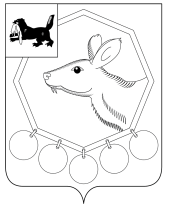                                          РОССИЙСКАЯ ФЕДЕРАЦИЯ                                            ИРКУТСКАЯ ОБЛАСТЬ     КОНТРОЛЬНО-СЧЕТНАЯ ПАЛАТА МУНИЦИПАЛЬНОГО ОБРАЗОВАНИЯ «БАЯНДАЕВСКИЙ РАЙОН»« 11 »  июля  2014 г.                                                                                                          № 27                           УТВЕРЖДАЮПредседательКонтрольно-счетной палатыДамбуев Ю.Ф.« 11 » июля 2014 г.ОТЧЕТО РЕЗУЛЬТАТАХ КОНТРОЛЬНОГО МЕРОПРИЯТИЯ«Проверка законности и обоснованности установления тарифов на услуги МУП «Бытовик» (наименование контрольного мероприятия)1. Основание для проведения контрольного мероприятия: Письмо Прокуратуры Баяндаевского района от 07.07.2014г. №7-19.2. Предмет контрольного мероприятия: Проверка формирования доходов и расходов МУП «Бытовик».3.Проверяемый период деятельности: 2013-2014 годы4. Цель контрольного мероприятия: Проверка законности и обоснованности установления тарифов на услуги 5. Срок проверки: 7-10 июля 2014г.6. Краткая  информация об объекте контрольного мероприятия: Полное наименование: Муниципальное унитарное предприятие «Бытовик» Администрации муниципального образования «Баяндай» Баяндаевского района  Усть-Ордынского Бурятского автономного округа.   Сокращенное  наименование: МУП «Бытовик».Учредителем МУП «Бытовик» является администрация муниципального образования «Баяндай».          Местонахождение: 669120, Иркутская область, Баяндаевский район, с. Баяндай, ул. Гагарина 41.          Юридический (фактический) адрес: 669120, Иркутская область, Баяндаевский район, с. Баяндай, ул. Некундэ, 108.         МУП «Бытовик» является юридическим лицом, имеет самостоятельный баланс, банковские счета, круглую печать. МУП «Бытовик» имеет следующие реквизиты ИНН 8502003024, КПП 850201001 ОГРН 1048500605042, дата регистрации в едином государственном реестре юридических лиц 07.04.2004.          МУП «Бытовик» (далее по тексту Предприятие) занимается следующими видами деятельности:- распиловка и строгание древесины; пропитка древесины;- лесозаготовки;- производство деревянных строительных конструкций и столярных изделий;- производство сборных деревянных строений распределение воды;- производство общестроительных работ по возведению зданий;- розничная торговля строительными материалами, не включенными в другие группировки;- деятельность ресторанов и кафе;- эксплуатация гаражей, стоянок для автотранспортных средств, велосипедов и т. п.;- организация похорон и предоставление связанных с ними услуг.          Предприятие имеет лицевой счет №40602810018350000122 в Филиале №08586/00154 Иркутского городского ОСБ 8586 ОАО «Сбербанк России».Проверка проведена с ведома директора предприятия Мотороева Евгения Владимировича.К проверке представлены постановления главы администрации МО «Баяндай» об утверждении тарифов на водоснабжение, вывоз твердых бытовых отходов (ТБО), услуги бани с приложением калькуляции по каждому виду услуг. Проверка законности и обоснованности установления тарифов на услугиПостановлением главы администрации муниципального образования «Баяндай» от 24.12.2012г. №217 установлены тарифы за коммунальные услуги в сфере водоснабжения на территории муниципального образования «Баяндай» (далее – МО «Баяндай»):- забор воды – 78,07 руб. за 1 куб.м. воды для всех потребителей, в том числе НДС 18% - 12,00 руб.;- подвоз воды с учетом забора – 207,50 руб. за 1 куб.м. воды для всех потребителей, в том числе НДС 18% - 28,08 руб.Постановлением главы администрации МО «Баяндай» от 16.01.2013г. №1 на территории МО «Баяндай» установлена плата за услуги по вывозу твердых бытовых отходов в размере 288,61 руб. за 1 куб.м. ТБО для всех потребителей, плата за предоставление услуги общественной бани в с.Баяндай в размере 80,15 руб. за разовую помывку одного человека для всех потребителей.Постановлением главы администрации МО «Баяндай» от 24.02.2014г. №27 установлены тарифы на водоснабжение по МО «Баяндай» - забор воды – 78,07 руб. за 1 куб.м. воды для всех потребителей, в том числе НДС 18%.Постановлением главы администрации МО «Баяндай» от 03.03.2014г. №33 на территории МО «Баяндай» установлена плата за услуги по вывозу твердых бытовых отходов в размере 365,89 руб. за 1 куб.м. ТБО для всех потребителей. Постановлением администрации МО «Баяндай» от 03.03.2014г. №34 установлены тарифы за водоснабжение по МО «Баяндай» - подвоз воды – 243,25 руб. за 1 куб.м. воды для всех потребителей, в том числе НДС 18%.При проверке экономической обоснованности тарифов выявлено следующее: В тарифах 2014 года в части «Заработная плата» расходы занижены, так как  согласно Федеральному закону от 19.06.2000 года №82-ФЗ «О минимальном размере оплаты труда» минимальный размер оплаты труда  с 01.01.2014г. – 5554 руб. в месяц.В нарушение ст.7 Федерального закона от 30.12.2004г. №210-ФЗ «Об основах регулирования тарифов организаций коммунального комплекса» отсутствует Программа организации коммунального комплекса - программа деятельности организации по обеспечению оказания услуг в сфере утилизации, обезвреживания и захоронения твердых бытовых отходов.Отсутствуют расчеты (сметы) по расходам на текущий ремонт, включенные в состав тарифов. Отсутствует калькуляция платы за предоставление услуги общественной бани.В нарушение п.19 Правил регулирования тарифов, надбавок и предельных индексов в сфере деятельности организаций коммунального комплекса, утвержденных постановлением Правительства РФ от 14.07.2008г. №520 «Об основах ценообразования и порядке регулирования тарифов, надбавок и предельных индексов в сфере деятельности организаций коммунального комплекса» (далее – Правила регулирования тарифов организации коммунального комплекса) отсутствует решение о применении метода регулирования тарифов на товары и услуги организаций коммунального комплекса.В нарушение п.14. Правил регулирования тарифов организации коммунального комплекса отсутствуют документы по проверке соответствия рассчитанных тарифов и надбавок финансовым потребностям для реализации производственной и (или) инвестиционной программ, проверку соблюдения предельных индексов и оценку доступности товаров и услуг организации коммунального комплекса для потребителей.Нарушены сроки установления тарифов, установленные п.8 Правил регулирования тарифов в сфере водоснабжения и водоотведения, утвержденных постановлением Правительства РФ от 13.05.2013г. №406 в соответствии с которыми тарифы устанавливаются органами регулирования тарифов до начала очередного периода регулирования, но не позднее 20 декабря года, предшествующего началу очередного периода регулирования.Нарушены сроки установления тарифов, установленные п.13 Правил регулирования тарифов организаций коммунального комплекса, в соответствии с которыми тарифы устанавливаются органами регулирования тарифов на товары и услуги организаций коммунального комплекса не менее чем за 1 месяц до даты окончания текущего периода их действия.Инспектор КСПМО «Баяндаевский район»                                                        Ходоева М.А.                          